Liste des pièces à fournirETAT CIVIL :  Le questionnaire d’état civil (à télécharger dans notre rubrique) , copie de(s) pièce(s) d’identité, copie contrat de mariage/divorce le cas échéant,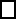  Copie du livret de famille,Renseignements patrimoniaux : Titre de propriété du ou des biens immobiliers vous appartenant, Relevé de compte par banque (époux seuls ou ensemble), Contrats de prêts non encore remboursés, Copie du dernier avis d’impositon,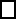  Cartes grises de vos véhicules automobiles.